Digestive SystemPart 1: MouthTeeth:Saliva:Esophagus:Part 2: Stomach & Small IntestinesSmall Intestine:Digestive Enzymes:Part 3: Liver, Gallbladder, and PancreasLiver:Gallbladder:Pancreas:Excretory SystemParts:Colon:Cecum:Kidneys: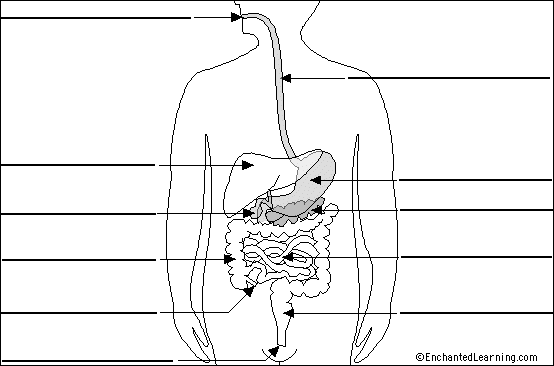 Ways to Take Care of Your Digestive System1.2.3.4.5.